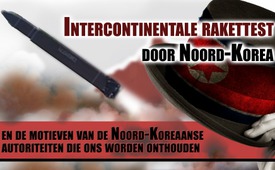 Intercontinentale rakettest door Noord-Korea en de motieven van de Noord-Koreaanse autoriteiten die ons worden onthouden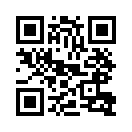 De gevestigde media vermeldden op 4 juli dat Noord-Korea volgens eigen verklaringen voor de eerste keer met succes een intercontinentale raket getest zou hebben. Intercontinentale raketten, ook lange afstandraketten genoemd, zijn ballistische raketten, waarvan de reikwijdte 5.500 km overschrijdt en tot 15.000 km kan belopen. Ballistische raketten worden vanaf de grond afgevuurd op gronddoelen volgens een boogvormige baan.De gevestigde media vermeldden op 4 juli dat Noord-Korea volgens eigen verklaringen voor de eerste keer met succes een intercontinentale raket getest zou hebben. Intercontinentale raketten, ook lange afstandraketten genoemd, zijn ballistische raketten, waarvan de reikwijdte 5.500 km overschrijdt en tot 15.000 km kan belopen. Ballistische raketten worden vanaf de grond afgevuurd op gronddoelen volgens een boogvormige baan. Deze intercontinentale raketten worden beschouwd als de belangrijkste dragers van kernkoppen. 
Het is bekend dat Noord-Korea al jaren werkt aan zulke raketten die ook Amerika kunnen bereiken, omdat het Amerika verdenkt van een vijandige politiek. Bv in de stad Anchorage, in Alaska, 6.000 km van Pjongjang, de hoofdstad van Noord-Korea,  zou binnen de reikwijdte van intercontinentale raketten liggen. Zo werd de recente test in de eerste plaats gezien als een waarschuwingssignaal aan de regering in Washington. Een heftige reactie liet dan ook niet lang op zich wachten. Op 5 juli 
zei de Amerikaanse ambassadrice van de VN, Nikki Haley, dat het een zwarte dag voor de wereldvrede was. “De acties van Noord-Korea maken de wereld tot een gevaarlijke plaats..”
De ambassadrice verzekerde dat de Verenigde Staten als laatste optie ook niet zouden terugschrikken voor een militaire aanval op Noord-Korea. 
Het is echter niet de eerste keer dat Amerika dreigt met een militair ingrijpen tegen Noord-Korea. Een artikel van de Franse journalist, Philippe Pons, in “Le Monde diplomatique” en in het Duitse dagblad 'Taz' van 5 juli, licht onbekende achtergronden van het Noord-Koreaanse conflict toe. Pons gaf een historisch overzicht:
Sinds de wapenstilstand in de Koreaanse oorlog (1950-1953), die nooit gevolgd werd door een vredesverdrag, is Korea een bron van spanning. 
Toen Noord-Korea in 1969 boven zijn territorium een Amerikaans verkenningsvliegtuig neerschoot, was het risico van een militaire interventie te groot voor president Nixon. Het Amerikaanse leger kwam ook in 1994 tot dezelfde conclusie, toen bleek dat Noord-Korea in staat was het radioactieve metaal plutonium te produceren. De toenmalige Amerikaanse president, George Bush, dreigde daarna ook meermaals met militaire interventies.  
Toen het regime in Pjongjang eind jaren 80 tot de conclusie kwam dat het op zichzelf kon verlaten, startte het met de hulp van de Sovjet-Unie een burger- atoomprogramma, om het daarna in het geheim in militaire banen te leiden. Volgens de mantelovereenkomst van Geneve van 1994 heeft Noord-Korea onder toezicht van het Internationaal Agentschap voor Atoomenergie (IAEO) zijn plutoniumproductie gestaakt - tot George Bush in 2002 de overeenkomst voor mislukt verklaarde. Bush beweerde dat Noord-Korea verder uranium zou hebben verrijkt, wat evenwel niet strookte met de feiten, zoals de Amerikaanse geheime diensten moesten toegeven in 2007.  
De Amerikaanse interventie in Afghanistan, Irak en meest recent in Syrië, heeft volgens Philippe Pons de overtuiging van Noord-Korea alleen maar versterkt, dat men zich voor een dergelijk lot alleen kan beschermen door eigen atoomwapens.
In een artikel dat al verscheen op 10 december 2004, eveneens in “Le Monde diplomatique”,  gaf Bruce Cumings, een Amerikaans Noord-Korea-expert, een verdere verklaring: “Waarom Noord-Korea de atoombom nodig had om te overleven”.  
De Koreaanse oorlog van '50 tot '53 heeft het beleid van Noord-Korea bepaald en de atoombom als enig alternatief voor zijn nationale veiligheid - als het ware - dwingend noodzakelijk gemaakt. Het Amerikaanse leger is in deze “vergeten oorlog” tekeer gegaan “met een gruwelijkheid zonder weerga”. Cumings letterlijk: “In Korea werden veel meer napalmbommen neergeworpen dan in Vietnam; al in augustus 1950 was het 800 ton napalm per dag. Burgers en soldaten werden doordrenkt met napalm. De verbrande huid kwam ogenblikkelijk los van hun lichaam en pelde af van het vlees van hun gezicht, armen en benen. Een Engels verslaggever schreef over één van de duizenden verwoeste dorpen dat het alleen nog een ‘lage uitgebreide wal van violette as’ was.”
De verbrandingsdood van napalmslachtoffers is verschrikkelijker dan die ten gevolge van atoomwapens,  aldus Cumings.
Philippe Pons concludeerde in zijn artikel van 5 juni 2017, dat Amerika en haar geallieerden hadden verzuimd, de motieven van de Noord-Koreaanse machthebbers tot de bodem uit te zoeken. Een politiek die gericht is op het verminderen van de spanningen moet met drie uitgangspunten rekening houden. Ten eerste handelt het Noord-Koreaanse regime niet onberekenbaar, maar is het vastbesloten bepaalde risico’s op zich te nemen. 
Ten tweede staat het niet voor een ineenstorting. En ten derde zal het zijn nucleaire wapens niet opgeven. 
Nog meer achtergronden bij de motieven van de Noord-Koreaanse machthebbers, vindt u in de volgende zendingen: www.kla.tv/10352 (D), www.kla.tv/10538 (D), www.kla.tv/10336 (D), www.kla.tv/8613 (D), www.kla.tv/8013 (D)door ddBronnen:https://de.wikipedia.org/wiki/Interkontinentalrakete

http://www.srf.ch/news/infografik/infografik-nordkoreas-raketen-arsenal

http://www.srf.ch/news/international/nordkorea-will-erfolgreich-interkontinentalrakete-getestet-haben

http://www.srf.ch/news/international/usa-verlieren-die-strategische-geduld-mit-nordkorea

http://www.taz.de/Aus-Le-Monde-diplomatique/
!5417347/
http://www.welten.net/Moment/Korea.htm

http://monde-diplomatique.de/artikel/%21662464

https://nocheinparteibuch.wordpress.com/2017/07/05/neuer-koreakrieg-faellt-einstweilen-aus/Dit zou u ook kunnen interesseren:---Kla.TV – Het andere nieuws ... vrij – onafhankelijk – ongecensureerd ...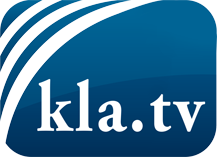 wat de media niet zouden moeten verzwijgen ...zelden gehoord van het volk, voor het volk ...nieuwsupdate elke 3 dagen vanaf 19:45 uur op www.kla.tv/nlHet is de moeite waard om het bij te houden!Gratis abonnement nieuwsbrief 2-wekelijks per E-Mail
verkrijgt u op: www.kla.tv/abo-nlKennisgeving:Tegenstemmen worden helaas steeds weer gecensureerd en onderdrukt. Zolang wij niet volgens de belangen en ideologieën van de kartelmedia journalistiek bedrijven, moeten wij er elk moment op bedacht zijn, dat er voorwendselen zullen worden gezocht om Kla.TV te blokkeren of te benadelen.Verbindt u daarom vandaag nog internetonafhankelijk met het netwerk!
Klickt u hier: www.kla.tv/vernetzung&lang=nlLicence:    Creative Commons-Licentie met naamgeving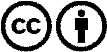 Verspreiding en herbewerking is met naamgeving gewenst! Het materiaal mag echter niet uit de context gehaald gepresenteerd worden.
Met openbaar geld (GEZ, ...) gefinancierde instituties is het gebruik hiervan zonder overleg verboden.Schendingen kunnen strafrechtelijk vervolgd worden.